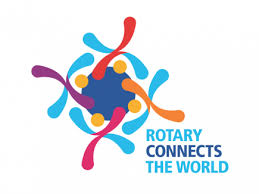 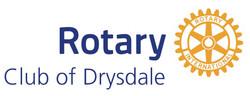 PO Box 123 Drysdale Vic 3222	District 9780   Club 18227    Inc: A0017079Hwww.drysdalerotary.org.auRotary Club of Drysdale Bulletin   BRUCE BANTERMeeting held on Monday 2 March 2020 at Clifton Springs Golf Club starting at 6.30pmApologies:	Bruce Van Every, James Charles, Glynis Jones, Sue (2) Riminton, Jan Ward, Sue (1) Van EveryVisitors:	Ken & Helen WithersPresident ReportPublic image workshop on Thursday 5 March – Branding RotaryTerry Baker reported that the distribution of Service Excellence Awards flyers to local businesses has started with help (or hindrance not sure yet) from Martin and GarySuggestions invited for projects the club can launch for the 100th Anniversary of Rotary year in 2020/21Sue (2) Harrold’s Adventure Park play date went very well.  A fantastic Friday morning of giant rides plus more leisurely floating activities were had by all.  Due to the success of the initial outing there is talk of a follow up visitThanks to the 10 members and partners who helped with the clean up day at Portarlington on SundayThe Bellarine Show will see the unveiling of the Miss Butts clean up promotion and we cant wait to see what that looks likeLeila and Rae will be co-ordinating the Art Show raffle sales effort this year.  As always ticket sellers are needed from now until Easter.  Next priority is the Bellarine Show.  Please contact Rae on 0404893331 or email on malraemacleod@gmail.com .  If everyone does 2 sessions between now and Easter we should fill the rosterClub still looking for a RYLA attendee – if you know any 18-25 year olds who would benefit from the personal growth and leadership program contact LeilaLeila is doing some work on making up toiletry packs for Purple House (in aide of indigenous families in need).  If you can assist please see LeilaGary is looking to kick off a Club footy tipping competitionIf you are interested in attending the Rotary District Conference in Swan Hill Friday night to Sunday lunchtime 20-22 March please let Sue Van Every know ASAP.  Currently we have Bruce, Sue, Caroline, Graeme & Pat, Catherine & Alex going along.Induction – Ken WithersOur newest member Ken Withers was introduced by Terry with Caroline conducting the induction ceremony.  Welcome aboard Ken.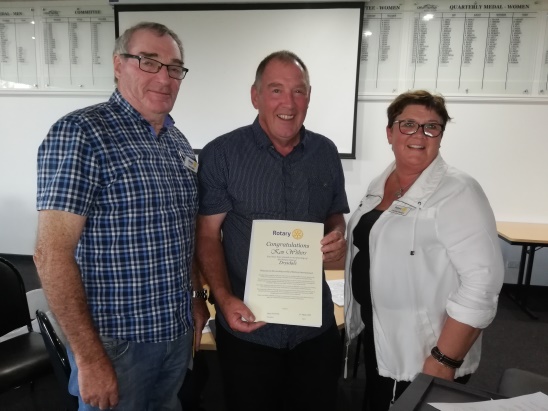 Program – 100th Anniversary ProjectsSome interesting ideas for a project to commemorate the 100th anniversary of Rotary International were aired at the meeting.  Graeme Wise is interested in receiving more ideas before the Board settles on a short list later in the year.Powerball Confectionary Challenge – last week – no 19 (OH NO NOT AGAIN MITCHELL!!) Winners are Lyle and Sue (2) Harrold.  This weeks winner – No 2 – Andrew JeffreyFoundation Flutter – Andrew has reported a 100% loss on the foundation flutter.  Next candidate is Glynis JonesHeads and Tails won by Leila StecherUpcoming meetings March 9     	No Rotary Meeting   Public Holiday Labour DayMarch 16	Guest Speaker (CSGC)March 23	Guest Speaker (CSGC)March 30	Police Safety Awards at Leopold Sportspersons Club (Kensington Road Leopold) Joint meeting with Rotary Club of Bayside.   Chair: Terry BakerApril 6	Art Show Briefing (Van Every Gallery for fine Arts – 16 Wintersun Crt.  Gourmet pizzas – meal price $15April 13	No Rotary Meeting - Public HolidayApril 20	Behind the Badge – Gary Stenhouse (CSGC)April 27	Social Night not at CSGC) Details TBAPresident:	Bruce Van Every			Secretary:  Caroline RickardMob:		0409 149 025				Mob:  0408 989 221Email:   	Vanevery4@telstra.com		Email:  caroliner.drysdale@ijh.com.auDuty Roster 9 - 30 Mar 2020Community News and Important DatesRotary District ConferenceSwan Hill20-22 MarchVictorian Bushfire Recovery Dinner Dance and AuctionRotary Clubs of Greater GeeongCapri Receptions – 258 Pakington St Geelong West6:30 – 7:00.  Cost $65 per head or $650 for table of 10Friday 3 April 2020Rotary Club of Drysdale - Art Show Easter weekend9/4   Thursday    Set up   Time:   TBA by Lyle10/4  Friday  9.30 - 3.00  receiving paintings and hanging paintings10/4  Friday night opening - Artists, Sponsors, Rotarians, Judge Winners announced                               11/4 Saturday	Sales and viewing12/4 Sunday     Dinner after the Art Show clean upAustralian Golfing Fellowship 42nd Annual Golf CarnivalHosted by Rotary Club of HightonThirteenth Beach Course at Barwon HeadsMore details at www.gagfr.org.au19 – 24 April 2020Drysdale Rotary Club – Social NightA night at the Cinema and meal to follow - James Bond No 25 – No Time to DieApril – date to be confirmedShelterbox Tasmania Trek 2020On this adventure, you’ll spend five-days trekking a variety of trails around the Cradle Mountain Village area. From easy exploration walks to day-long hikes up to lookouts, you’ll discover the Tasmanian wilderness up close on this unforgettable adventure. Best of all, you’ll raise funds to support ShelterBox Australia on their mission to help families rebuild their lives after a disaster More information available from:  info@inspiredadventures.com.au7 – 11 November 2020Guest Speaker LiaisonWELCOME  H/TailsAttendanceRoom set up/pack upSergeant9 Mar      DavidSue RTerry BSue H & Sue VEJan W16 Mar      GavanCatherineTerry BGary and Colin BJan W23 Mar   Peter DRaeTerry BCatherine & MartinJan W30 Mar    TerrySue HTerry BGraeme & GaryJan W